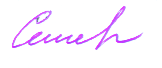 Годовой календарный учебный график  Г(О)БОДПО «УМЦ по ГО и защите от ЧС Липецкой области» на 2024 учебный годД - заочная форма обучения с применением электронного обучения и дистанционных образовательных             технологий Заместитель начальника                                           С.Э. Георгиева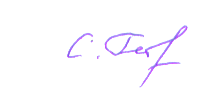 № категорииНаименование категорииДата обученияКоличество человек1.Должностные лица, входящие в состав комиссий по повышению устойчивости функционирования (ПУФ)15.01-02.02 Д05-16.0206-24.05 Д31 Д1414 Д2.Председатели и члены КЧС и ОПБ04-22.03 Д18-29.0303-21.06 Д12-30.08 Д16-27.0921.10-08.11 Д30 Д1730 Д20 Д1720 Д3.Должностные лица, входящие в состав эвакуационных органов12-16.0226.02-01.0304-15.03 Д27-31.0510-21.06 Д24.06-05.07 Д02-06.0914-25.10 Д28.10-01.11 11-22.11 Д272531 Д2635 Д50 Д2650 Д28 34 Д4.Работники структурных подразделений, уполномоченных на решение задач в области ГО и защиты от ЧС 08-19.0422.04-17.05 Д1938 Д5.Руководители и заместители руководителей спасательных служб 13-24.0501-19.07 Д725 Д6.Преподаватели-организаторы курса «ОБЖ» и преподаватели дисциплины «БЖД»25.03-12.04 Д 28.10-15.11 Д 18-29.1120 Д20 Д57.Руководители и специалисты ЕДДС МО и ДДС организаций22.07-02.08 Д11-15.1125 Д67.Персонал ДДС и ЕДДС МО Липецкой области (в рамках функционирования системы-112)03-07.06147.Операторы ЦОВ--8.Руководители НАСФ, НФГО19.02-12.03 Д13-24.0501-19.07 Д19.08-06.09 Д25.11-13.12 Д35 Д198 Д35 Д35 Д9.Руководители организаций, отнесенных к категориям по ГО22-26.0429.07-09.08 Д39 Д10.Руководители организаций в полномочия которых входит решение вопросов защиты населения и территорий от ЧС15-26.01 Д15-26.04 Д22-26.0429.07-09.08 Д33 Д34 Д2426 Д11.Руководители, инструкторы, преподаватели курсов ГО--12.Работники организаций, в обязанности которых входит проведение инструктажей по ГО и действиям в ЧС17-28.0630.09-11.1009-27.09 Д282817 Д13.Инструкторы (консультанты) учебно-консультационных пунктов по ГО15-26.07 Д47 Д14.Главы муниципальных образований15-26.01 Д15-26.04 Д22-26.0429.07-09.08 Д4 Д3 Д13 Д1 выездГУЗ «ЛОКБ»29.01-09.02332 выездГУЗ «ОКВД»12-27.02233 выездУсманский МР и г. Усмань11-22.03354 выездЕлецкий МР25.03-05.0470 5 выездГУЗ «ОВФД»27.05-07.06306 выездИзмалковский МР02-13.0963ИТОГО1350